Para qualquer informação por favor contacte o escritório da nossa paróquia: 732- 254-1800 linha 15 em Português.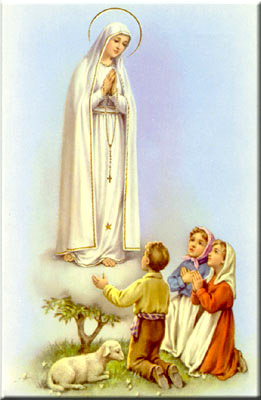 A secretaria Humbelina estará no escritório da paróquia para atender em Português, nas segundas-feiras e quartas-feiras, das 9:00 AM-3:00 PM e sextas-feiras das 9:00AM-2:00PM. ---------------------------------------------------------------------O WEBSITE DA NOSSA PAROQUIA:Para obter mais informações em Inglês e Português sobre os acontecimentos na nossa paróquia, também podemos consultar o website pelo internet. Uma das responsabilidades de cada membro registrado e ativo da Igreja Corpus Christi, e’ de contribuir para as despesas da paróquia. Através deste website também temos possibilidade de fazer as nossas contribuições do dízimo se preferirmos não usar os envelopes.   http://corpuschristisouthriver.org/pt/---------------------------------------------------------------------GRUPOS E MINISTÉRIOS NA NOSSA COMUNIDADETodos somos convidados a participar e fazer parte destes grupos! Assim poderemos continuar a ser uma comunidade vibrante, mostrando o que há em nos’ de melhor para oferecer com a nossa diversidade e costumes diferentes. Neste boletim destacaremos o grupo da Legião de Maria.Legião de Maria: “Quem e’ esta que avança como a Aurora, Formosa como a Lua Brilhante, como o Sol em Ordem de Batalha.” Este grupo existe desde 11 de Julho de 1994, onde se reúne semanalmente (sempre as segundas – feiras as 7h na nossa sala) Um grupo que depois de 3 meses em prova fazem os votos de serem soldados de Maria para ajudar Espiritualmente aquém necessitar, visitando, e principalmente com a reza do terço todos os Sábados as 6h onde se leva a imagem de Nossa Senhora das Graças a visitar essa família por toda a semana. Esta’ aberto a todos os que queiram participar. Todos estão convidados a fazer uma visita segundas as 7h da noite na nossa sala em baixo da Igreja.PROCISSÃO EM HONRA DE NOSSA SENHORA DE FÁTIMA No Sábado dia 13 de Outubro haverá a tradicional procissão das velas as 7:30 PM a volta da Igreja Corpus Christi com a participação das crianças da catequese e os vários grupos e todas as famílias. A Missa será celebrada logo apos a procissão. Contamos com a participação de todos!---------------------------------------------------------------------HOMENAGEM A NOSSA SENHORA DA CONCEIÇÃO APARECIDA                                                           A homenagem a Nossa Senhora da Conceição Aparecida com a coroação de Nossa Senhora será coordenada pela nossa comunidade Brasileira no domingo dia 14 de Outubro. Todos estamos convidados a participar desta bonita celebração durante a Missa das 11:30 AM em honra de Nossa Senhora da Conceição Aparecida. YARD SALE- FEIRA No Sábado 6 de Outubro haverá uma feira no estacionamento da nossa Igreja das 8:00AM – 1:00PM. Quem estiver interessado em vender alguns objectos nesse dia ou para mais informações, por favor contacte o escritório paroquial ou a Ann pelo # 732-589-1576. ---------------------------------------------------------------------MUDANÇAS DE ENDEREÇOS Pedimos aos paroquianos que mudam de endereço que façam o favor de contactar o escritório da paróquia para podermos atualizar os vossos registos. Caso contrario, os envelopes de ofertório e toda a correspondência volta para o escritório e isso resulta em novos gastos para a paróquia. Obrigado!---------------------------------------------------------------------As inscrições para a catequese começarão na sexta-feira dia 14 de setembro as 8:00PM no salão da Igreja. As crianças que andaram na catequese no ano passado devem se registar novamente. Para os que irão começar o ano catequético pela primeira vez a criança deve ter completado os seis anos de idade ate’ ao fim deste ano, e trazerem as suas certidões de nascimento e de Baptismo quando vierem registar-se pela primeira vez.---------------------------------------------------------------------Intenção do Papa Francisco para o mês de Setembro:Universal: Os jovens da ÁfricaPara que os jovens do continente africano tenham acesso à educação e ao trabalho no próprio país. INTENÇÕES DAS MISSAS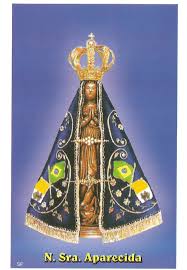 +Sábado 08 de Setembro- Cesar Martins+Domingo 09 de Setembro- Maria Rosa Ferreira e rezemos por membros da Irmandade de Fátima, Armando Alves e família e Cesar Martins e filho  +Quarta-feira 12 de Setembro- João Grego+Sábado 15 de Setembro- Salvador da Eugenia e esposa+Domingo 16 de Setembro- Manuel Francisco Simões Pandeirada e rezemos por Sandro Feiteira e Armando Alves e família---------------------------------------------------------------------*** Ainda temos algumas vagas para marcar intenções de Missas para este ano. Por favor ligue para o escritório paroquial, para o número indicado na primeira página em Português no nosso boletim, se precisar marcar intenções. ---------------------------------------------------------------------DOAÇAO DE FLORES PARA NOSSA SENHORA APARECIDA NO DIA 14 DE OUTUBROSe alguem desejar oferecer as flores para o andor de Nossa Senhora Aparecida este ano  por favor   ligue para Denise Barruffe ate’ o dia 30 de Setembro, 2018 para o # (908) 770 -2349. Agradecemos as pessoas que contribuiram  com as flores nos anos anteriores. Que Nossa Senhora vos abençoe! Muito obrigada! (Denise Barruffe)           ---------------------------------------------------------------------CELEBRAÇÃO DE BODAS DE PRATA E DE OUROTodos os casais que estão comemorando os seus 25 ou 50 anos de casados durante este ano de 2018, estão convidados para uma celebração especial no Domingo, dia 21 de Outubro às 4:00PM para renovar os seus votos de casamento. A cerimónia será celebrada na Catedral de “St. Francis of Assisi” em Metuchen com o Bispo James F. Checchio. Por favor contactem o escritório de “Family Life” (732-562-1990 x1705) para mais informação ou preencher a página de informação no website da diocese: http//diometuchen.org/marriage-enrichment/. ---------------------------------------------------------------------O resultado da coleta se encontra na página em Inglês.  Natividade da Virgem Santa Maria (08 Setembro)Maria, santa desde o primeiro instante de sua vida.Os Santos e outros abalizados autores, de diversas maneiras exprimiram essa doutrina. Em um de seus arrebatadores sermões dedicados a Nossa Senhora, São Tomás de Villanueva ensina: “Era necessário que a Mãe de Deus fosse também puríssima, sem mancha, sem pecado. E assim não apenas quando donzela, mas em menina foi santíssima, e santíssima no seio de sua mãe, e santíssima em sua concepção. Pois não convinha que o santuário de Deus, a mansão da Sabedoria, o relicário do Espírito Santo, a urna do maná celestial, tivesse em si a menor mácula. Pelo que, antes de receber aquela alma santíssima, foi completamente purificada a carne até do resíduo de toda mancha, e assim, ao ser infundida a alma, não herdou nem contraiu pela carne mancha alguma de pecado, como está escrito: “Fixou sua habitação na paz” (Sl. LXXV, 3). Quer dizer, a mansão da divina Sabedoria foi construída sem a inclinação para o pecado.E escreve São João Eudes:“A gloriosa Virgem não apenas foi preservada do pecado original em sua concepção, como foi também adornada da justiça original e confirmada em graça desde o primeiro momento de sua vida, segundo muitos eminentes teólogos, a fim de ser mais digna de conceber e dar à luz o Salvador do mundo. Privilégio que jamais foi concedido a criatura alguma humana nem angélica, pertencendo somente à Mãe do Santo dos Santos, depois de seu Filho Jesus […]“Todas as virtudes, com todos os dons e frutos do Espírito Santo, e as oito bem-aventuranças evangélicas se encontram no coração de Maria desde o momento de sua concepção, tomando inteira posse e estabelecendo n’Ela seu trono num grau altíssimo e proporcionado à eminência de sua graça”.“Santo Afonso de Ligório, por sua vez, comenta: “A nossa celeste menina, tanto por causa de seu ofício de medianeira do mundo, como em vista de sua vocação para Mãe do Redentor, recebeu, desde o primeiro instante de sua vida, graça mais abundante que a de todos os Santos reunidos. E que admirável espetáculo para o Céu e para a Terra, não seria a alma dessa bem-aventurada menina, encerrada ainda no seio de sua mãe! Era a criatura mais amável aos olhos de Deus, pois que, já cumulada de graças e méritos, podia dizer: ‘Quando era pequenina agradei ao Altíssimo’. E ao mesmo tempo era a criatura mais amante de Deus, de quantas até então haviam existido.“Houvera, pois, nascido imediatamente após a sua Imaculada Conceição, e já teria vindo ao mundo mais rica em méritos e mais santa do que toda a corte dos Santos. Imaginemos, agora, quanto mais santa nasceu a Virgem, vendo a luz do mundo só depois de nove meses, os quais passou adquirindo novos merecimentos no seio materno!”